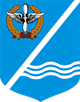 Совет Качинского муниципального округа города Севастополя РЕШЕНИЕ№ 36/13219.08.2019года                                                                                                  пгт. Кача         Об утверждении Положения о порядке назначения и проведения опроса граждан во внутригородском муниципальном образовании города Севастополя Качинский муниципальный округ	В  соответствии с Федеральным законом от 06.10.2003 №131-ФЗ «Об общих принципах организации местного самоуправления в Российской Федерации»,  Уставом внутригородского муниципального образования города Севастополя Качинский муниципальный округ, утвержденного решением Совета Качинского муниципального округа от 19.03.2015 №13, Положением о местной администрации внутригородского муниципального образования города Севастополя Качинский муниципальный округ, утверждённого Решением Совета Качинского муниципального округа от 13.05.2015 № 14, Совет Качинского муниципального округаРЕШИЛ:	1. 	Утвердить Положение о порядке назначения и проведения опроса граждан во внутригородском муниципальном образовании города Севастополя Качинский муниципальный округ (Приложение 1).	2.  Настоящее Решение вступает в силу с момента обнародования.	3.  Обнародовать данное Решение путём размещения его полного текста на информационных стендах для официальной информации Качинского муниципального и на официальном сайте ВМО Качинский МО.	 4. Контроль за исполнением настоящего решения  оставляю за собой.ПОЛОЖЕНИЕ о порядке назначения и проведения опроса граждан во внутригородском муниципальном образовании города Севастополя Качинский муниципальный округ 1. Общие положенияНастоящее Положение разработано в соответствии с Федеральным законом  от 06.10.2003 № 131-ФЗ «Об общих принципах организации местного самоуправления в Российской Федерации»,  Уставом внутригородского муниципального образования города Севастополя Качинский муниципальный округ, утвержденного решением Совета Качинского муниципального округа от 19.03.2015 №13, Положением о местной администрации внутригородского муниципального образования города Севастополя Качинский муниципальный округ, утверждённого Решением Совета Качинского муниципального округа от 13.05.2015 № 14.2. Понятие опроса граждан1. Опрос граждан является одной из форм непосредственного участия населения в осуществлении местного самоуправления на территории ВМО Качинский МО.2. Опрос граждан проводится для выявления мнения населения и его учета при принятии решений органами местного самоуправления и должностными лицами местного самоуправления ВМО Качинский МО, а также органами государственной власти города Севастополя.3. Результаты опроса граждан носят рекомендательный характер, не являются обязательными для органов местного самоуправления и должностных лиц местного самоуправления, а также органов государственной власти, но могут учитываться ими при принятии соответствующих вопросов, так как носят рекомендательный характер.4. В опросе граждан имеют право участвовать жители ВМО Качинский МО, обладающие избирательным правом, т.е. достигшие возраста восемнадцати лет граждане Российской Федерации, место жительства которых расположено в пределах муниципального образования, иностранные граждане, постоянно проживающие на территории ВМО Качинский МО, в соответствии с международными договорами Российской Федерации и в порядке, установленном действующим законодательством. Исключение составляют граждане, признанные судом недееспособными или содержащиеся в местах лишения свободы по приговору суда.5. Граждане участвуют в опросе на равных основаниях. Каждый участник опроса обладает одним голосом и участвует в опросе непосредственно.6. Какие-либо прямые или косвенные ограничения прав граждан на участие в опросе в зависимости от пола, расы, национальности, языка, происхождения, имущественного и должностного положения, отношения к религии, убеждений, принадлежности к общественным объединениям,                                не  допускаются.7. Участие в опросе граждан является свободным и добровольным. В ходе опроса никто не может быть принужден к выражению своих мнений и убеждений или отказу от них.8. Подготовка, проведение и установление результатов опроса осуществляется на основе принципов законности, открытости и гласности.9. Органы и должностные лица местного самоуправления ВМО Качинский МО обязаны содействовать населению в реализации права на участие в опросе.10. Настоящее Положение не распространяет свое действие на проведение на территории ВМО Качинский МО социологических опросов и иных видов социологических исследований, проводимых по инициативе иных субъектов.3. Вопросы, предлагаемые при проведении опроса граждан1. На опрос могут выноситься:- вопросы местного значения, определенные действующим законодательством;- вопросы изменения целевого назначения земель ВМО Качинский МО для объектов регионального и межрегионального значения.2. Содержание вопроса (вопросов), выносимого (выносимых) на опрос, не должно противоречить федеральному законодательству, законодательству города Севастополя и нормативным правовым актам ВМО Качинский МО.3. Вопрос, выносимый на опрос, должен быть сформулирован таким образом, чтобы исключить множественность его толкования. 4. Территория проведения опроса гражданОпрос граждан может проводиться одновременно на всей территории ВМО Качинский МО, а также на части его территории (в подъезде многоквартирного жилого дома, в многоквартирном жилом доме, на территории группы жилых домов, жилого микрорайона, на иной территории проживания граждан).5. Финансирование опроса гражданФинансирование мероприятий, связанных с подготовкой и проведением опроса граждан, осуществляется:1) за счет средств местного бюджета ВМО Качинский МО - при проведении опроса граждан по инициативе органов местного самоуправления                   ВМО Качинский МО;2) за счет средств бюджета города Севастополя - при проведении опроса граждан по инициативе органов государственной власти города Севастополя.6. Инициатива проведения опроса граждан1. Инициатива проведения опроса граждан принадлежит:- Совету  Качинского МО или Главе ВМО Качинский МО - по вопросам местного значения;- органам государственной власти города Севастополя - для учета мнения граждан при принятии решений об изменении целевого назначения земель ВМО Качинский МО для объектов регионального и межрегионального значения.7. Назначение опроса граждан1. Решение о назначении  опроса граждан принимается  Советом Качинского МО.2. В решении Совета Качинского МО о назначении опроса граждан устанавливаются:- дата и сроки проведения опроса;- формулировка вопроса (вопросов), предлагаемого (предлагаемых) при проведении опроса;- методика проведения опроса;- форма опросного листа;- минимальная численность жителей муниципального образования участвующих в опросе.3. Решение о назначении опроса граждан подлежит обязательному опубликованию (обнародованию).4. Опрос граждан проводится не позднее трех месяцев со дня принятия решения о назначении опроса граждан.8. Комиссия по проведению опроса граждан1. Подготовку и проведение опроса граждан осуществляет Комиссия по проведению опроса граждан (далее – Комиссия), сформированная Советом Качинского МО.2. Численность Комиссии определяет Совет Качинского МО, в зависимости от числа создаваемых участков для опроса граждан, с учетом того, что на каждом участке должно находится не менее 3 членов Комиссии. 3. В состав Комиссии в обязательном порядке включаются представители Главы ВМО Качинский МО, Совета Качинского  МО, местной администрации ВМО Качинский МО, инициатора проведения опроса граждан, а также представители общественности территории, на которой проводится опрос граждан.4. Комиссия созывается не позднее чем на третий день после принятия решения о назначении опроса граждан и на первом заседании открытым голосованием избирает из своего состава председателя комиссии, заместителя (заместителей) председателя комиссии и секретаря комиссии.5. Деятельность комиссии осуществляется на основе коллегиальности. Заседание Комиссии считается правомочным, если в нем приняли участие не менее половины от установленного числа членов Комиссии.6. Решения Комиссии принимаются открытым голосованием простым большинством голосов от числа присутствующих на заседании членов. В случае равенства голосов голос председательствующего на заседании Комиссии является решающим.7. Решение Комиссии оформляется протоколом, который подписывается председателем и секретарем Комиссии.9. Полномочия Комиссии по проведению опроса граждан1. Комиссия:-	организует исполнение настоящего Положения при проведении опроса и обеспечивает его соблюдение;-	осуществляет контроль за соблюдением права жителей ВМО _Качинского МО на участие в опросе;- определяет пункт опроса, где будет проходить голосование, и (или) порядок осуществления голосования по месту жительства участников опроса, а в случае проведения опроса граждан в нескольких пунктах опроса,  определяет количество и местонахождение пунктов опроса.-	не позднее чем за 10 дней до проведения опроса оповещает жителей ВМО Качинский  МО о дате и времени, сроках, пунктах опроса с указанием их местоположения, методике проведения опроса, вопросе (вопросах), предлагаемом (предлагаемых) при проведении опроса, форме опросного листа, своем местонахождении, номере телефона и иных необходимых сведениях;-	обеспечивает изготовление опросных листов по форме, указанной в решении Совета Качиснкого МО;-	совместно с органами территориального общественного самоуправления ВМО Качинский  МО организует сбор подписей при опросе;-	составляет списки участников опроса при проведении открытого поименного опроса; -  составляет список лиц, осуществляющих сбор подписей;-	устанавливает итоги опроса и обнародует их;-	по вопросам материально-технического и организационного обеспечения сотрудничает с ответственным структурным подразделением местной администрации ВМО Качиснкого МО;-	осуществляет иные полномочия.2. Комиссия в рамках своей компетенции взаимодействует с органами и должностными лицами ВМО Качинский МО, общественными объединениями, территориальными общественными самоуправлениями, средствами массовой информации.3. Деятельность членов Комиссии осуществляется на общественных началах. 4. Полномочия Комиссии прекращаются после официального опубликования (обнародования) результатов рассмотрения опроса уполномоченным должностным лицом или органом местного самоуправления.10. Процедура проведения опроса граждан1. Опрос проводится путем заполнения опросного листа в период и время, определенные в решении Советом Качинского МО о назначении опроса.2. Лицо, осуществляющее опрос, обязано ознакомить опрашиваемого с вопросом (вопросами), предлагаемым (предлагаемыми) при проведении опроса.3. В конце каждого дня в течение всего срока проведения опроса заполненные опросные листы доставляются лицами, осуществляющими опрос, в Комиссию.11.  Установление результатов опроса1. В первый день после даты окончания опроса члены Комиссии подсчитывают результаты опроса путем обработки полученных данных, содержащихся в опросных листах. На основании полученных результатов составляется протокол. В протоколе указываются:- номер экземпляра протокола;- дата составления протокола;- сроки проведения опроса: дата начала и дата окончания; - территория опроса (если опрос проводился на части территории ВМО качинский МО, обязательно указываются наименования микрорайонов, улиц, номера домов);- формулировка вопроса (вопросов), предлагаемого (предлагаемых) при проведении опроса;- число граждан, обладающих правом на участие в опросе и проживающих на соответствующей территории, на которой проводился опрос;- число граждан, принявших участие в опросе;- число признанных недействительными записей в опросных листах;- количество голосов, поданных за вопрос, вынесенный на опрос;- количество голосов, поданных против вопроса, вынесенного на опрос;- решение о признании опроса состоявшимся или не состоявшимся:- фамилия, имя, отчество и подпись председателя и секретаря Комиссии.2. Недействительными признаются:- все записи в опросном листе неустановленной формы или не имеющем подписей председателя и секретаря комиссии;- записи в опросных листах, по которым невозможно достоверно установить мнение участника опроса либо не содержащие данные о голосовавшем или его подпись, а также содержащие повторяющиеся записи.3. Если опрос проводился по нескольким вопросам, то подсчет результатов и составление протокола по каждому вопросу производится отдельно.4. Если число граждан, принявших участие в опросе, меньше минимального числа граждан, установленных в решении Совета Качинского МО о назначении опроса, Комиссия признает опрос несостоявшимся.5. В течение 7 дней со дня окончания опроса Комиссия направляет по одному экземпляру протокола в Совет Качинского МО, Главе ВМО Качинский МО, а также публикует (обнародует) результаты опроса.  6. Вместе с экземпляром протокола в Совет Качинского МО также представляются сшитые и пронумерованные опросные листы.  Один экземпляр протокола остается в Комиссии. 12. Рассмотрение результатов опроса граждан1. Мнение населения, выявленное в ходе опроса, носит рекомендательный характер, рассматривается органами и должностными лицами ВМО качинский МО в соответствии с их компетенцией, закрепленной в Уставе ВМО Качинский МО, и учитывается при принятии решений в течение двух месяцев после завершения опроса населения.2. В случае невозможности принятия решения в том варианте, за который высказалось большинство граждан при опросе, Глава ВМО Качинский МО или Совет Качинского МО должны принять аргументированное решение и опубликовать (обнародовать) его.13. Защита персональных данныхС целью обеспечения защиты прав и свобод человека и гражданина при обработке его персональных данных, в том числе защиты прав на неприкосновенность частной жизни, личную и семейную тайну, к защите обрабатываемых персональных данных предъявляются требования, предусмотренные Федеральным законом от 27.07.2006 № 152-ФЗ «О персональных данных».II созывХХХVI сессия2016 - 2021 гг.Глава ВМО Качинский МО, исполняющий полномочия председателя Совета, Глава местной администрации Н.М. Герасим Приложение                                                                                  к  решению Совета Качинского муниципального округа  г. Севастополя                                                                                   от 19.08.2019г.  № 36/132  Об утверждении Положения о порядке назначения и проведения опроса граждан во внутригородском муниципальном образовании города Севастополя Качинский муниципальный округГлава ВМО Качинский МО, исполняющий полномочия председателя Совета, Глава местной администрации Н.М. Герасим